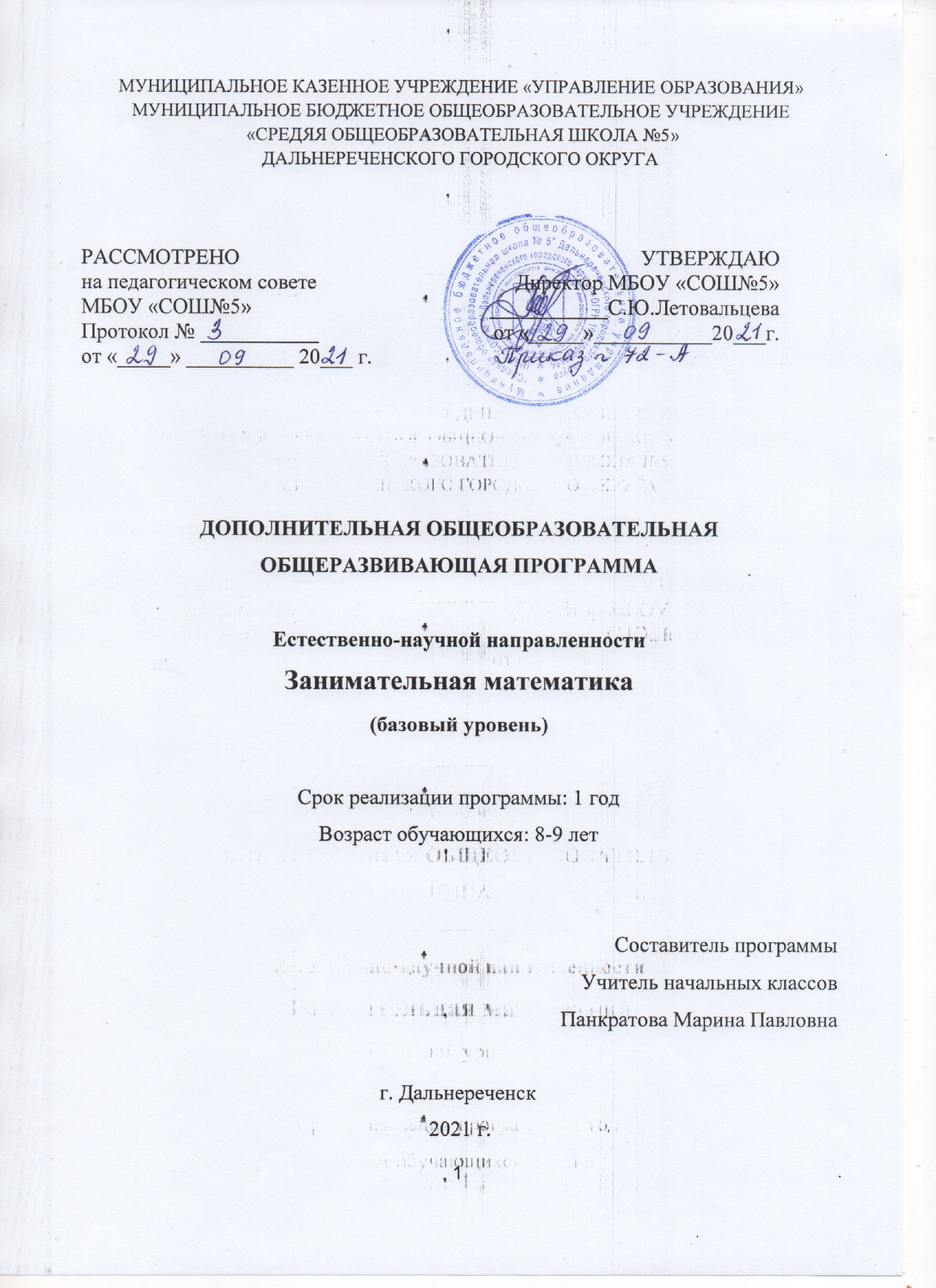 Занимательная математикаПояснительная запискаРабочая программа по курсу «Занимательная математика» для 2 класса разработана на основе программы внеурочной деятельности, предусмотренной  федеральным государственным образовательным стандартом начального общего образования.«Занимательная математика»  реализует задачи воспитания любознательного, активно познающего мир младшего школьника,  обучения решению математических задач творческого и поискового характера,  расширяет математический кругозор и эрудицию учащихся, способствует формированию познавательных универсальных учебных действий,Также способствует развитию математических способностей учащихся, формируeт  элементы логической и алгоритмической грамотности, коммуникативные умения младших школьников с применением коллективных форм организации занятий и использованием современных средств обучения. Создание на занятиях ситуаций активного поиска, предоставление возможности сделать собственное «открытие», знакомство с оригинальными путями рассуждений, овладение элементарными навыками исследовательской деятельности позволят обучающимся реализовать свои возможности, приобрести уверенность в своих силах.Содержание учебного курса «Занимательная математика» направлено на воспитание интереса к предмету, развитие наблюдательности, геометрической зоркости, умения анализировать, догадываться, рассуждать, доказывать, решать учебную задачу творчески. Содержание может быть использовано для показа учащимся возможностей применения тех знаний и умений, которыми они овладевают на уроках математики.АКТУАЛЬНОСТЬ ПРОГРАММЫ Программа предусматривает включение задач и заданий, трудность которых определяется не столько математическим содержанием, сколько новизной и необычностью математической ситуации, что способствует появлению у учащихся желания отказаться от образца, проявить самостоятельность, а также формированию умений работать в условиях поиска и развитию сообразительности, любознательности.В процессе выполнения заданий дети учатся видеть сходство и различия, замечать изменения, выявлять причины и характер изменений и на основе этого формулировать выводы. Совместное с учителем движение от вопроса к ответу — это возможность научить ученика рассуждать, сомневаться, задумываться, стараться самому находить выход-ответ.Курс «Занимательная математика» учитывает возрастные особенности младших школьников и поэтому предусматривает организацию подвижной деятельности учащихся, которая не мешает умственной работе. С этой целью в   курс включены подвижные математические игры, последовательная смена одним учеником «центров» деятельности в течение одного занятия; что приводит к передвижению учеников по классу в ходе выполнения математических заданий на листах бумаги, расположенных на стенах классной комнаты, и др. Во время занятий важно поддерживать прямое общение между детьми (возможность подходить друг к другу, переговариваться, обмениваться мыслями). При организации факультатива целесообразно использовать принципы игр «Ручеёк», «Пересадки», принцип свободного перемещения по классу, работу в группах и в парах постоянного и сменного состава. Некоторые математические игры и задания могут принимать форму состязаний, соревнований между командами.НАПРАВЛЕННОСТЬ ПРОГРАММЫ	 математическаяУРОВЕНЬ УСВОЕНИЯ  стартоваяАДРЕСАТ ПРОГРАММЫ  учащиеся 7-9 летОСОБЕННОСТИ ОРГАНИЗАЦИИ ОБРАЗОВАТЕЛЬНОГО ПРОЦЕССАК обучению допускаются все желающиеМинимальное количество в группах 15 человекМаксимальное 15 человекРежим занятии :1 час в неделю ( 40 минут )Срок обучения по программе 1 год, количество часов 34 часаЦели и задачи программыПрограмма рассчитана на 34 с проведением занятий один раз в неделю. Содержание учебного курса «Занимательная математика» соответствует курсу «Математика» и не требует от учащихся дополнительных математических знаний. Тематика задач и заданий отражает реальные познавательные интересы детей, в программе содержатся полезная и любопытная информация, занимательные математические факты, способные дать простор воображению.Ценностными ориентирами содержания курса  являются:формирование умения рассуждать как компонента логической грамотности;освоение эвристических приёмов рассуждений;формирование интеллектуальных умений, связанных с выбором стратегии решения, анализом ситуации, сопоставлением данных;развитие познавательной активности и самостоятельности учащихся;формирование способностей наблюдать, сравнивать, обобщать, находить простейшие закономерности, использовать догадки, строить и проверять простейшие гипотезы;формирование пространственных представлений и пространственного воображения;привлечение учащихся к обмену информацией в ходе свободного общения на занятиях.Личностные, метапредметные и предметные результаты освоения программы учебного курсаЛичностными результатами изучения данного факультативного курса являются:развитие любознательности, сообразительности при выполнении разнообразных заданий проблемного и эвристического характера;развитие внимательности, настойчивости, целеустремлённости, умения преодолевать трудности — качеств весьма важных в практической деятельности любого человека;воспитание чувства справедливости, ответственности;- развитие самостоятельности суждений, независимости и нестандартности мышления. Содержание программыЧисла. Арифметические действия. ВеличиныНазвания и последовательность чисел от 1 до 20. Подсчёт числа точек на верхних гранях выпавших кубиков.Числа от 1 до 100. Решение и составление ребусов, содержащих числа. Сложение и вычитание чисел в пределах 100. Таблица умножения однозначных чисел и соответствующие случаи деления.Числовые головоломки: соединение чисел знаками действия так, чтобы в ответе получилось заданное число, и др. Поиск нескольких решений. Восстановление примеров: поиск цифры, которая скрыта. Последовательное выполнение арифметических действий: отгадывание задуманных чисел.Заполнение числовых кроссвордов (судоку, какуро и др.).Числа от 1 до 1000. Сложение и вычитание чисел в пределах 1000.Числа-великаны (миллион и др.). Числовой палиндром: число, которое читается одинаково слева направо и справа налево.Поиск и чтение слов, связанных с математикой (в таблице, ходом шахматного коня и др.).Занимательные задания с римскими цифрами.Время. Единицы времени. Масса. Единицы массы. Литр.Форма организации обучения — математические игры:«Весёлый счёт» — игра-соревнование; игры с игральными кубиками. Игры: «Чья сумма больше?», «Лучший лодочник», «Русское лото», «Математическое домино», «Не собьюсь!», «Задумай число», «Отгадай задуманное число», «Отгадай число и месяц рождения»;игры: «Волшебная палочка», «Лучший счётчик», «Не подведи друга», «День и ночь», «Счастливый случай», «Сбор плодов», «Гонки с зонтиками», «Магазин», «Какой ряд дружнее?»;игры с мячом: «Наоборот», «Не урони мяч»;игры с набором «Карточки-считалочки» (сорбонки) — двусторонние карточки: на одной стороне — задание, на другой — ответ;математические пирамиды: «Сложение в пределах 10; 20; 100», «Вычитание в пределах 10; 20; 100», «Умножение», «Деление»;работа с палитрой — основой с цветными фишками и комплектом заданий к палитре по темам: «Сложение и вычитание до 100» и др.;игры: «Крестики-нолики», «Крестики-нолики на бесконечной доске», «Морской бой» и др., конструкторы «Часы», «Весы» из электронного учебного пособия «Математика и конструирование».Мир занимательных задачЗадачи, допускающие несколько способов решения. Задачи с недостаточными, некорректными данными, с избыточным составом условия. Последовательность шагов (алгоритм) решения задачи.Задачи, имеющие несколько решений. Обратные задачи и задания. Ориентировка в тексте задачи, выделение условия и вопроса, данных и искомых чисел (величин). Выбор необходимой информации, содержащейся в тексте задачи, на рисунке или в таблице, для ответа на заданные вопросы.Старинные задачи. Логические задачи. Задачи на переливание. Составление аналогичных задач и заданий.Нестандартные задачи. Использование знаково-символических средств для моделирования ситуаций, описанных в задачах.Задачи, решаемые способом перебора. «Открытые» задачи и задания. Задачи и задания по проверке готовых решений, в том числе неверных. Анализ и оценка готовых решений задачи, выбор верных решений.Задачи на доказательство, например,  найти цифровое значение букв в условной записи: СМЕХ + ГРОМ = ГРЕМИ и др. Обоснование выполняемых и выполненных действий.Решение олимпиадных задач международного конкурса «Кенгуру». Воспроизведение способа решения задачи. Выбор наиболее эффективных способов решения.Геометрическая мозаикаПространственные представления. Понятия «влево», «вправо», «вверх», «вниз». Маршрут передвижения. Точка начала движения; число, стрелки 1—> 1^, указывающие направление движения. Проведение линии по заданному маршруту (алгоритму) — «путешествие точки» (на листе в клетку). Построение собственного маршрута (рисунка) и его описание.Геометрические узоры. Закономерности в узорах. Симметрия. Фигуры, имеющие одну и несколько осей симметрии.Расположение деталей фигуры в исходной конструкции (треугольники, таны, уголки, спички). Части фигуры. Место заданной фигуры конструкции. Расположение деталей. Выбор деталей в соответствии с заданным контуром конструкции. Поиск нескольких возможных вариантов решения. Составление и зарисовка фигур по собственному замыслу.Разрезание и составление фигур. Деление заданной фигуры на равные по площади части.Поиск заданных фигур в фигурах сложной конфигурации.Решение задач, формирующих геометрическую наблюдательность.Распознавание (нахождение) окружности на орнаменте. Составление (вычерчивание) орнамента с использованием циркуля (по образцу, по собственному замыслу).Объёмные фигуры: цилиндр, конус, пирамида, шар, куб. Моделирование из проволоки. Создание объёмных фигур из развёрток: цилиндр, призма шестиугольная, призма треугольная, куб, конус, четырёхугольная пирамида, октаэдр, параллелепипед, усечённый конус, усечённая пирамида, пятиугольная пирамида, икосаэдр (по выбору учащихся).Форма организации обучения — работа с конструкторами:моделирование фигур из одинаковых треугольников, уголков;танграм: древняя китайская головоломка. «Сложи квадрат». «Спичечный» конструктор;конструкторы лего. Набор «Геометрические тела»;конструкторы «Танграм», «Спички», «Полимино», «Кубики», «Паркеты и мозаики», «Монтажник», «Строитель» и др. из электронного учебного пособия «Математика и конструирование».сопоставлять полученный (промежуточный, итоговый) результат с заданным условием;объяснять (доказывать) выбор деталей или способа действия при заданном условии;анализировать предложенные возможные варианты верного решения;моделировать объёмные фигуры из различных материалов (проволока, пластилин)Требования к уровню подготовки учащихся, оканчивающих 2 класссравнивать разные приёмы действий, выбирать удобные способы для выполнения конкретного задания;моделировать в процессе совместного обсуждения алгоритм решения числового кроссворда; использовать его в ходе самостоятельной работы;применять изученные способы учебной работы и приёмы вычислений для работы с числовыми головоломками;анализировать правила игры, действовать в соответствии с заданными правилами;включаться в групповую работу, участвовать в обсуждении проблемных вопросов, высказывать собственное мнение и                аргументировать его;выполнять пробное учебное действие, фиксировать индивидуальное затруднение в пробном действии;аргументировать свою позицию в коммуникации, учитывать разные мнения, использовать критерии для обоснования своего суждения;сопоставлять полученный (промежуточный, итоговый) результат с заданным условием;контролировать свою деятельность: обнаруживать и исправлять ошибки.анализировать текст задачи: ориентироваться в тексте, выделять условие и вопрос, данные и искомые числа (величины);искать и выбирать необходимую информацию, содержащуюся в тексте задачи, на рисунке или в таблице, для ответа на заданные вопросы;моделировать ситуацию, описанную в тексте задачи, использовать соответствующие знаково-символические средства для моделирования ситуации;конструировать последовательность шагов (алгоритм) решения задачи;объяснять (обосновывать) выполняемые и выполненные действия;воспроизводить способ решения задачи;сопоставлять полученный (промежуточный, итоговый) результат с заданным условием;анализировать предложенные варианты решения задачи, выбирать из них верные, выбирать наиболее эффективный способ решения задачи;оценивать предъявленное готовое решение задачи (верно, неверно);участвовать в учебном диалоге, оценивать процесс поиска и результат решения задачи;конструировать несложные задачи.ориентироваться в понятиях «влево», «вправо», «вверх», «вниз»;ориентироваться на точку начала движения, на числа и стрелки др., указывающие направление движения;проводить линии по заданному маршруту (алгоритму);выделять фигуру заданной формы на сложном чертежеанализировать расположение деталей (танов, треугольников, уголков, спичек) в исходной конструкции;сравнивать разные приёмы действий, выбирать удобные способы для выполнения конкретного задания;моделировать в процессе совместного обсуждения алгоритм решения числового кроссворда; использовать его в ходе самостоятельной работы;выявлять закономерности в расположении деталей; составлять детали в соответствии с заданным контуром конструкции.Содержание программыУчебный план стартового уровня 1 года обученияУчебно-тематический планКалендарно - тематическое планированиеМатериально-техническое обеспечение  предмета «Математика»№п/пНаименование  темЧасы учебного времени1Числа. Арифметические действия. Величины.32Форма организации обучения — математические игры:63Геометрическая мозаика84Форма организации обучения — работа с конструкторами:85Мир занимательных задач9ИТОГО:34№п/пТема урокаКоличество часовФорма  контроля аттестацииХарактеристикаосновной деятельностиучащихся  1Математика – царица наук1 часТематическии опросСравнивать разные приёмы действий, выбирать удобные способы для выполнения конкретного задания;Выявлять закономерности в расположении деталей; составлять детали в соответствии с заданным контуром конструкции;2Как люди научились считать.1опросОбразовывать , называть и записывать числа в пределах 100Выполнять задания творческого и поискового характера, применять знания и способы действий в изменённых условиях.3Как люди научились считать .Математические игры.1ОпросУпорядочивать заданные числа.Устанавливать правило, по которому составлена числовая последовательность, продолжать её, или восстанавливать пропущенные в ней числа.4Все началось с пятерки.1зачетМоделировать фигуры сложной конфигурации. Осуществлять поиск заданных фигур в фигурах сложной конфигурации.5Секреты задач . Геометрия вокруг нас1опросОбъяснять ход решения задачи. Обнаруживать и устранять логические ошибки и ошибки в вычислениях при решении задачи. 6«Спичечный» конструктор1опросМоделировать различные фигуры, используя счётные палочки, применять знания и способы действий в изменённых условиях.7«Спичечный» конструктор1зачетМоделировать различные фигуры, используя счётные палочки, применять знания и способы действий в изменённых условиях8Геометрический калейдоскоп1опросАнализировать расположение деталей (танов, треугольников, уголков, спичек) в исходной конструкции;составлять фигуры из частей, определять место заданной детали в конструкции;Выполнять задания творческого и поискового характера, применять знания и способы действий в изменённых условиях.9Числовые головоломки1опросАнализировать расположение деталей (танов, треугольников, уголков, спичек) в исходной конструкции;составлять фигуры из частей, определять место заданной детали в конструкции;Выполнять задания творческого и поискового характера, применять знания и способы действий в изменённых условиях.10«Шаг в будущее»1опросАнализировать расположение деталей (танов, треугольников, уголков, спичек) в исходной конструкции;составлять фигуры из частей, определять место заданной детали в конструкции;Выполнять задания творческого и поискового характера, применять знания и способы действий в изменённых условиях.11Геометрия вокруг нас1зачетМоделировать различные фигуры, используя счётные палочки, применять знания и способы действий в изменённых условиях.12Путешествие точки1опросОриентироваться в понятиях «влево», «вправо», «вверх», «вниз»;ориентироваться на точку начала движения, на числа и стрелки др., указывающие направление движения;проводить линии по заданному маршруту (алгоритму);13«Шаг в будущее»1зачетВключаться в групповую работу, участвовать в обсуждении проблемных вопросов, высказывать собственное мнение и аргументировать его;14Тайны окружности1опросВыявлять закономерности в расположении деталей; составлять детали в соответствии с заданным контуром конструкции;15Математическое путешествие1опросСравнивать разные приёмы действий, выбирать удобные способы для выполнения конкретного задания;Моделировать в процессе совместного обсуждения алгоритм решения числового кроссворда; использовать его в ходе самостоятельной работы;Анализировать правила игры, действовать в соответствии с заданными правилами;Включаться в групповую работу, участвовать в обсуждении проблемных вопросов, высказывать собственное мнение и аргументировать его;1617«Новогодний серпантин»«Новогодний серпантин»1зачетСравнивать разные приёмы действий, выбирать удобные способы для выполнения конкретного задания;Моделировать в процессе совместного обсуждения алгоритм решения числового кроссворда; использовать его в ходе самостоятельной работы;Анализировать правила игры, действовать в соответствии с заданными правилами;Включаться в групповую работу, участвовать в обсуждении проблемных вопросов, высказывать собственное мнение и аргументировать его;Сравнивать разные приёмы действий, выбирать удобные способы для выполнения конкретного задания;Моделировать в процессе совместного обсуждения алгоритм решения числового кроссворда; использовать его в ходе самостоятельной работы;Анализировать правила игры, действовать в соответствии с заданными правилами;Включаться в групповую работу, участвовать в обсуждении проблемных вопросов, высказывать собственное мнение и аргументировать его;18«Часы нас будят по утрам»1опросСравнивать разные приёмы действий, выбирать удобные способы для выполнения конкретного задания;Моделировать в процессе совместного обсуждения алгоритм решения числового кроссворда; использовать его в ходе самостоятельной работы;Анализировать правила игры, действовать в соответствии с заданными правилами;Включаться в групповую работу, участвовать в обсуждении проблемных вопросов, высказывать собственное мнение и аргументировать его;19Геометрический калейдоскоп1опросВыявлять закономерности в расположении деталей; составлять детали в соответствии с заданным контуром конструкции;20Головоломки1опросВключаться в групповую работу, участвовать в обсуждении проблемных вопросов, высказывать собственное мнение и аргументировать его;21Секреты задач1опросАнализировать предложенные варианты решения задачи, выбирать из них верные, выбирать наиболее эффективный способ решения задачи;22«Что скрывает сорока?»1опросМоделировать в процессе совместного обсуждения алгоритм решения числового кроссворда; использовать его в ходе самостоятельной работы;23Интеллектуальная разминка1Участвовать в учебном диалоге, оценивать процесс поиска и результат решения задачи;24Интеллектуальная разминка1опросИскать и выбирать необходимую информацию, содержащуюся в тексте задачи, на рисунке или в таблице, для ответа на заданные вопросы25Дважды два — четыре1играваяАнализировать правила игры, действовать в соответствии с заданными правилами;Включаться в групповую работу, участвовать в обсуждении проблемных вопросов, высказывать собственное мнение и аргументировать его;2627В царстве смекалкиВ царстве смекалки1опросВключаться в групповую работу, участвовать в обсуждении проблемных вопросов, высказывать собственное мнение и аргументировать его;28Математическая эстафетаРешение олимпиадных задач 1зачетОценивать предъявленное готовое решение задачи (верно, неверно);Участвовать в учебном диалоге, оценивать процесс поиска и результат решения задачи;29Составь квадрат1опросвыявлять закономерности в расположении деталей; составлять детали в соответствии с заданным контуром конструкции; 3032Мир занимательных задач1опросКонструировать последовательность шагов (алгоритм) решения задачи;Объяснять (обосновывать) выполняемые и выполненные действия;Воспроизводить способ решения задачи;33Математические фокусы1опросВключаться в групповую работу, участвовать в обсуждении проблемных вопросов, высказывать собственное мнение и аргументировать его;34Интеллектуальная разминка1Оценивать предъявленное готовое решение задачи (верно, неверно);Участвовать в учебном диалоге, оценивать процесс поиска и результат решения задачи;Конструировать несложные задачи.Наименование объектов и средств материально- технического обеспеченияНеобходимое количествоИмеющееся оборудованиеБиблиотечный фондБиблиотечный фондБиблиотечный фондУчебно- методические комплекты по математике для 1-4 классов(Моро М.И. и др. Математика: Рабочие программы 1- 4 классыУчебники:Моро М.И., Волкова С.И., Степанова С.В. Математика: Учебник:2 класс: В 2ч.М.: Просвещение, 2016Волкова С.И. Математика: Проверочные работы: 2 класс1252512525Печатные пособияПечатные пособияПечатные пособияВолкова С.И. Математика. Комплект таблиц для начальной школы:2 класс22Компьютерные и информационно –коммуникативные средстваКомпьютерные и информационно –коммуникативные средстваКомпьютерные и информационно –коммуникативные средстваЭлектронное приложение  к учебнику «Математика», 2 класс2525Технические средства обученияТехнические средства обученияТехнические средства обученияКлассная доска с набором приспособлений для крепления таблиц.Магнитная доска.Настенная доска с набором приспособлений для крепления картинок.Магнитофон.Компьютер.Сканер.ПринтерВидеокамера11001111010010100Демонстрационные пособияДемонстрационные пособияДемонстрационные пособияОбъекты, предназначенные для демонстрации счета :от 1 до 10; от 1 до 20; от 1 до 100.Наглядные пособия для изучения состава чисел.Демонстрационные измерительные инструменты и приспособления ( размеченные и неразмеченные линейки, циркули, транспортиры, наборы угольников , мерки).величин (длины, площади, периметра): палетка, квадраты и др.Демонстрационные пособия для изучения геометрических фигур: модели геометрических фигур и тел; развертки геометрических тел.Демонстрационная таблица умножения, таблица Пифагора.1111111111Экранно-звуковые пособияЭкранно-звуковые пособияЭкранно-звуковые пособияВидеофрагменты и другие информационные объекты ( изображения, аудио- и видеозаписи), отражающие основные темы курса математики. 33Учебно- практическое и учебно- лабораторное оборудованиеУчебно- практическое и учебно- лабораторное оборудованиеУчебно- практическое и учебно- лабораторное оборудованиеОбъекты (предметы), предназначенные для счета от 1 до 10; от 1 до 20; от 1 до 100.Пособия для изучения состава чисел (В том числе карточки с цифрами и другими знаками).Учебные пособия для изучения геометрических величин (длины, периметра, площади) :палетка, квадраты и др.Учебные пособия для изучения геометрических фигур, геометрического конструирования: модели геометрических фигур и тел; развертки геометрических тел252515252515Игры Игры Игры Настольные развивающие игры.КонструкторыЭлектронные игры развивающего характера66Оборудование классаОборудование классаОборудование классаУченические столы одно-и двухместные с комплектом стульевСтол учительский с тумбойШкафы ля хранения учебников, дидактических материалов, пособий и пр.Настенные доски для вывешивания иллюстративного материалаПодставки для книг, держатели для схем и таблиц и т.п.151410151410